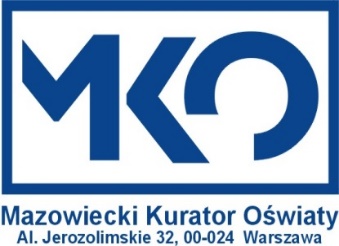                                                                                            Załącznik Nr 5Formularz odwoławczyod wyników oceny z etapu ………………………………………………. V Konkursu Tematycznego „Zbrodnia Katyńska. Pamięć i prawda” dla uczniów szkół podstawowych w roku szkolnym 2023/2024Imię/Imiona i  nazwisko ucznia ………………………………………………………………………Proszę o sprawdzenie poprawności oceny zadania/zadań nr: ….……………………………………………………………………………………………..……………Krótkie uzasadnienie przyczyny kwestionowania oceny:………………………………………………………………………………………………………………………………………………………………………………………………………………………………………………………………………………………………………………………………………………………………………………………………………………………………………………………………………………………………………………………………………………………………………………………………………………………………………………………………………………………………………………………………………………………………………………………………………………………………………………………………………………………… Czytelny podpis rodzica /opiekuna uczniaNazwa, numer, imię i adres szkoły ucznia: ……………………………………………….……………..
……………………………………………………………………………………………………………………………………………………………………………………………………………………………………
Telefon kontaktowy rodzica/opiekuna ucznia ……………………….……………………………..……
Adres e-mailowy, z którego zostało przesłane odwołanie: ………………………………….………… (na ten adres zostanie przesłana odpowiedź).……………………………….., dn. ……………………………..